REVERSIBLE QUILT AS YOU GO MATERIAL LISTCrib Size Approximately 38-3/8” x 56-1/4” finishedSet 7 blocks across by 10 rows down2-1/2 yards of white or a light solid for the background.  Cut this into 140  4-1/2” squaresCut another 140  4-1/2” squares of whatever you choose.  You can make this scrappy (looks wonderful) or just use another color.45” x 60” thin batting – 100 % cotton work best.Quilting thread5-1/2 yards of bindingIf you prefer a larger quilt, you just need to make more blocks.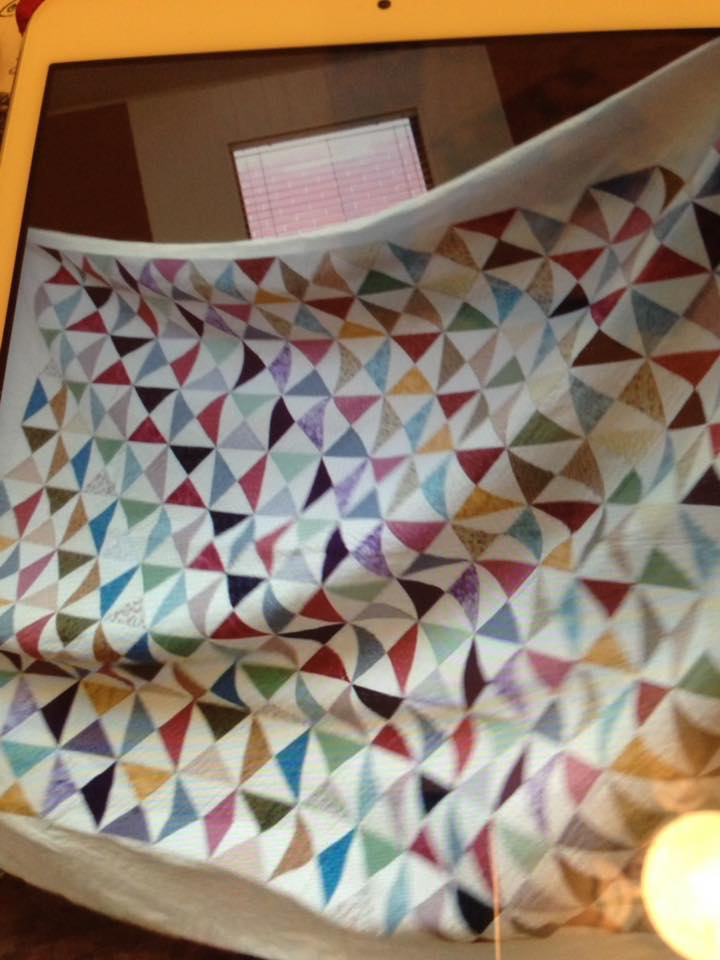 